                Heal Through Play, LLCChild Information FormChild’s InformationName _____________________________       M / F 	Age ___________	Date of Birth _______________School ________________________   City________________	Grade _______	Teacher ___________________Guardian Information Married    Living Together    Widowed    Separated    Divorced     Date of Separation/Divorce ________Name _____________________________        M / F 	Age ___________	Date of Birth _______________Divorce Arrangement: Legal Custody    Joint    Sole    None	Physical Custody _________________________Address _____________________________________ City ____________________ State _______ Zip ________Phone _______________________	Email ______________________________________________________Name _____________________________        M / F 	Age ___________	Date of Birth _______________Divorce Arrangement: Legal Custody    Joint    Sole    None	Physical Custody _________________________Address _____________________________________ City ____________________ State _______ Zip ________Phone _______________________	Email ______________________________________________________Other People in Child’s Home(s)Name _____________________________        M / F 	Age ___________	Relationship _______________Name _____________________________        M / F 	Age ___________	Relationship _______________Name _____________________________        M / F 	Age ___________	Relationship _______________Child Care Providers (if applicable)Name _____________________________        M / F 	Age ___________	Relationship _______________Name _____________________________        M / F 	Age ___________	Relationship _______________Major ConcernsPlease describe, in your own words, your concerns about your child and the reasons that you are seeking help.________________________________________________________________________________________________________________________________________________________________________________________________________________________________________________________________________________________________________________________________________________________________________________________________________When were these difficulties first noticed? Please explain as fully as possible.________________________________________________________________________________________________________________________________________________________________________________________________________________________________________________________________________________________________________________________________________Previous Professional Assistance (with these issues)Agency/Professional _________________________________ Dates _____________________ Type ________________What matters most to your child?  _________________________________________________________________________________________________________________________________________________________________________________________________________________________________________________________________________Describe your child’s strengths? ___________________________________________________________________________________________________________________________________________________________________________________________________________________________________________________________________________Special Concerns Fear			 Destructiveness	 Eating		 Activity Level		 Anxiety Coordination		 Temper Tantrums	 Sexual activity	 Lying			 Truancy Stealing		 Fire Setting		 Peer Relationships	 Tics			 Alcohol/Drugs Thumb sucking	 Play Behavior		 Response to Discipline			 Other ____________Please elaborate on any concern that you have about any of the difficulties listed ____________________________________________________________________________________________________________________________________________________________________________________________________________________________________Describe any known neglect or abuse (physical or sexual) your child has experience __________________________________________________________________________________________________________________________________________________________________________________________________________________________________Has Your Child Experienced?:(1)-Little/No concern (2)-Moderate Concern (3)-Much Concern(Please Circle One)Fear of new experiences or transitions...…………….……...	1…….	2…….	3	Avoidance of or craving touch...……………………………	1…….	2…….	3	Avoidance of certain textures, tastes, or smells in food.........1…….	2…….	3	Fear of situations or objects…………………………………1…….	2…….	3Withdrawn behavior………………………………………...	1…….	2…….	3	Temper tantrums or explosive behavior……………............	1…….	2…….	3	Hyperactivity………………………………………………..	1…….	2…….	3(1)-Little/No concern (2)-Moderate Concern (3)-Much Concern(Please Circle One)Impulsivity………………………………………………….	1…….	2…….	3	Short attention span…………………………………………	1…….	2…….	3Mood swings………………………………………………..	1…….	2…….	3	Poor social skills…………………………………………....	1…….	2…….	3	Low self esteem……………………………………………	1…….	2…….	3	Destroys property…………………………………………...	1…….	2…….	3Self-destructive…………………………………………….. 1…….	2…….	3	Suicidal……………………………………………………..	1……..2……..3Sexual acting out……………………………………………	1…….	2…….	3	Wets or soils………………………………………………...	1…….	2…….	3	Lying………………………………………………………..	1…….	2…….	3	Stealing……………………………………………………..	1…….	2…….	3	Nightmares………………………………………………….	1…….	2…….	3Sleeping problems………………………………………….	1…….	2…….	3Describe:_________________________________________________________________________________________________________________________________________________________________________________________________________________________Family Life:		Parent/Family member(s) absent…………………………...	1…….	2…….	3	Separation/Divorce………………………………………….1……..2……..3Illness/Death of a family member…………………………..	1……..2……..3	Sibling conflict……………………………………………...	1…….	2…….	3Residence Change…………………………………………..	1…….	2…….	3	Describe____________________________________________________________________________________________________________________________________________________________________________Medical HistoryPlease describe your child’s general health ___________________________________________________________________________________________________________________________________________________________________________________________________________________________________________________________________Please list any medication that your child currently takes and what it is for (where applicable give the name of the prescribing physician)____________________________________________________________________________________________________________________________________________________________________________________________________Please describe any serious illness, accidents, or injuries ________________________________________________________________________________________________________________________________________________________________________________________________________________________________________________________Please describe any conditions that required regular medical care ________________________________________________________________________________________________________________________________________________________________________________________________________________________________________________Have any of your child’s blood relatives or caretakers struggled with any of the following:ADHD	         Yes       No   Relationship ______________     Learning Difficulties    Yes     No   Relationship_________Depression   Yes       No   Relationship ______________     Alcohol/Drugs	 Yes     No   Relationship___________Suicide	         Yes       No   Relationship ______________     Anxiety		 Yes     No   Relationship___________Rage	         Yes       No   Relationship ______________     OCD Tendencies	 Yes     No   Relationship___________Child HistoryWas your child planned/wanted? Please explain _____________________________________________________________________________________________________________________________________________________________Pregnancy and Birth (please include any trauma, medication by mother, unusual emotional strain, alcohol/drug use, complications, etc.) Early (how many days ____)	 Premature	 Late	 Caesarean	 Induced Labor               Forceps	 Anesthesia	 Breech	 Epidural	 Blue Baby	 Medication _____________	 Complications _________________________________________________________________________________________________________________________________________________________________________________________________________Postnatal History (Describe the time immediately following birth: feeding, incubation, injury, illness, etc.) ________________________________________________________________________________________________________________________________________________________________________________________________________________Describe your child’s personality the first year of life? ________________________________________________________________________________________________________________________________________________________Please describe your child’s academic strengths _______________________________________________________________________________________________________________________________________________________________________________________________________________________________________________________________How do school teachers and non-family members describe your child? ____________________________________________________________________________________________________________________________________________________________________________________________________________________________________________Does your child prefer the company of adults to other children?	     Yes		 NoDoes your child have one (+) best friend?      Yes	 No	What’s the friend’s age? ____________Family / Relationship History please check any current struggles in the family Physical health of family member(s)	 Martial problems		 Mental health of family member(s) Separation or Divorce			 Death of family member/pet	 Prolonged Absence(s) Differences in child rearing		 Drinking/Drug Use		 Other _______________________________Please elaborate on any concerns that you have about any of the difficulties listed __________________________________________________________________________________________________________________________________________________________________________________________________________________________________Briefly describe this child’s behavior at home _________________________________________________________________________________________________________________________________________________________________________________________________________________________________________________________________How does this child get along with siblings __________________________________________________________________________________________________________________________________________________________________________________________________________________________________________________________________Describe any special activities the family does together _________________________________________________________________________________________________________________________________________________________________________________________________________________________________________________________Guardian Social History Describe significant life events in guardian’s (your) family of origin (i.e. discipline style, history of drug/alcohol use, employment history, legal involvement, education, moves, abuse, etc.) ______________________________________________________________________________________________________________________________________________________________________________________________________________________________________________________________________________________________________________________________________________________________________________________________________________________________________________________________________________________________________________________________________________________________________________________________________________________________________________________________________________________________________________________________________________________________________________________________________________________________________________________Goals for ChildDescribe your goal(s) for child’s therapy and/or family________________________________________________________________________________________________________________________________________________________________________________________________________________________________________________________________________________________________________________________________________________________________________________________________________________________________________________________________________________________________________________________________________________________________Signature of guardian(s) who completed this form__________________________________________		_____________________Signature							Date__________________________________________		_____________________Signature							DateGoals for _______________________________                                                 Date ____________________Goal #1: ______________________________________________________________________________What does it look like now?__________________________________________________________________________________________________________________________________________________________________________What will it look like when it is accomplished? __________________________________________________________________________________________________________________________________________________________________________What can you do to help ____________ (your child) reach this goal?__________________________________________________________________________________________________________________________________________________________________________What do you need from me?__________________________________________________________________________________________________________________________________________________________________________Goal #2: ______________________________________________________________________________What does it look like now?__________________________________________________________________________________________________________________________________________________________________________What will it look like when it is accomplished? __________________________________________________________________________________________________________________________________________________________________________What can you do to help ____________ (your child) reach this goal?__________________________________________________________________________________________________________________________________________________________________________What do you need from me?__________________________________________________________________________________________________________________________________________________________________________Goal #3: ______________________________________________________________________________What does it look like now?__________________________________________________________________________________________________________________________________________________________________________What will it look like when it is accomplished? __________________________________________________________________________________________________________________________________________________________________________What can you do to help ____________ (your child) reach this goal?__________________________________________________________________________________________________________________________________________________________________________What do you need from me?__________________________________________________________________________________________________________________________________________________________________________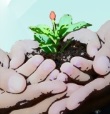 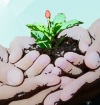 